Заполняет клиентСтоимость продукции зависит от объема партии и параметров продукции. Необходимо подробно заполнить настоящий опросный лист для корректного расчета стоимости и реального срока производства партииСравнение нержавеющих сталей AISI-321 -304 -316L : см.документ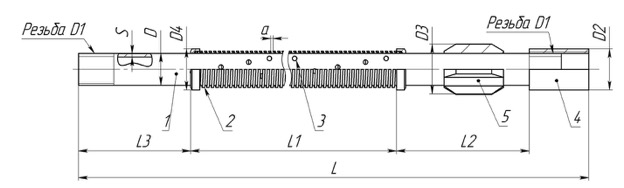 конструкция с одной секцией фильтроэлемента E-USS ФС1 – труба, 2 – фильтроэлемент Джонсона, 3 – перфорированное отверстие, 4 – муфта, 5 – центраторПредставитель клиентаФИО и подпись <ОБЯЗАТЕЛЬНО>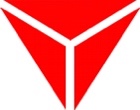 производство E-USS390026 Россия г.Рязань, ул.Лен.Комсомола, 56UTC +3:00 | тел/факс: +7 (4912) 477746 | www.e-uss.ruопросный листна партию Фильтр скважинный E-USS ФСДата заполненияНаименование организации / городДолжность и ФИОe-mailКонтактные телефоныКоличество в партии, штХХХ штДлина фильтра, L ммНаружный диаметр трубы (ГОСТ / API), ммТолщина стенки трубы, S ммТип резьбы (ГОСТ / API / спецрезьба), D1Наружный диаметр муфты трубы, D2 ммКласс прочности трубы (Д К Е Л по ГОСТ / API)Материал трубыпо ГОСТ / API / нержавеющая сталь марки …Интервал перфорации и длина фильтроэлемента, L1 ммНаличие герметизирующих колпачков в отверстиях на трубе в интервале перфорации (используются для открытия фильтра, перевода фильтра в рабочий режим, удаляются срезанием)да / нетСкважность на интервале перфорации, %   или количество отверстий, шт   диаметр отверстия, ммХХ% илиХХХшт х диаметромХХммособая (уникальная) геометрия отверстияна интервале перфорациистандартно круглое / дать подробное описание или приложить чертежособая (уникальная) последовательность отверстийна интервале перфорациистандартно в шахматном порядке / дать подробное описание или приложить чертежГеометрия и размеры сечения рабочего профиля фильтроэлемента Джонсонастандартно треугольный / дать подробное описание или приложить чертежГеометрия и размеры сечения опорного профиля фильтроэлемента Джонсона (продольные стрингеры) стандартно треугольный / дать подробное описание или приложить чертежМатериал фильтроэлемента Джонсонанержавеющая сталь AISI-304 / AISI-321 / AISI-316L? Вы планируете применять обсыпку фильтров в скважине гравием (пропантом)да / нетШирина зазора фильтроэлемента Джонсона, а 0.05 мм(подбор на основе гранулометрического состава в скважине с учетом мостового эффекта Коберли)0.10 0.15 0.20 0.30 0.35 … 1.00 … 2.00 … с шагом 0.05Отбойник перед фильтроэлементом Джонсона для защитыда / нетРасстояние от муфты до интервала перфорации, L2 ммРасстояние от ниппеля трубы до интервала перфорации, L3 ммЦентраторне предусматривается / центратор жесткий алюминиевый E-USS ЦЖА / центратор жесткий стальной E-USS ЦЖС / центратор пружинный стальной E-USS ЦПСНаружный диаметр центратора, D3 ммДополнительная информация / требования к техническому заданиюДополнительная информация / требования к техническому заданию